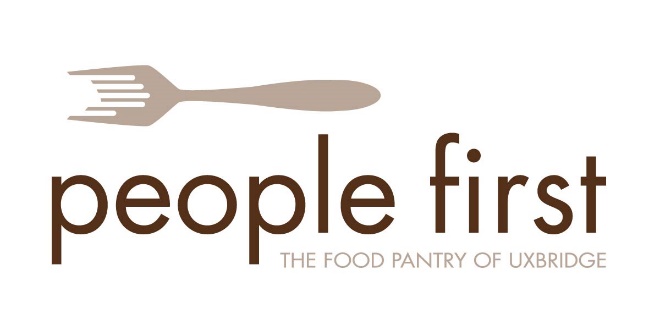 Application for New VolunteersApplicant InformationDisclaimer and SignatureI certify that my answers are true and complete to the best of my knowledge. Full Name:Date:LastFirstM.I.Address:Street AddressApartment/Unit #CityStateZIP CodePhone:EmailEmergency ContactShift applying for:Do you have any heavy lifting restrictions?YESNODo you have any restrictions for standing long periods of time?YESNOAre you 18 years of age or older?YESNOWhy do you want to volunteer at People First Food Pantry?Signature:Date: